HOLLY HIGH SCHOOL
BOYS VARSITY SOCCERHolly High School Boys Varsity Soccer falls to Linden High School 7-0Wednesday, September 11, 2019
6:15 PM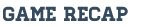 The Bronchos couldn't get into a rhythm and had difficulty adapting to the speed of the Linden attack tonight. Linden took advantage of strong play in the middle and balls over the top of our defense that resulted in foot races to the net. Linden converted 7 of their shots on goal before the end of the first half. Due to a lightning storm, play was suspended and the game was called 2 minutes into the second half.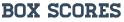 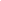 